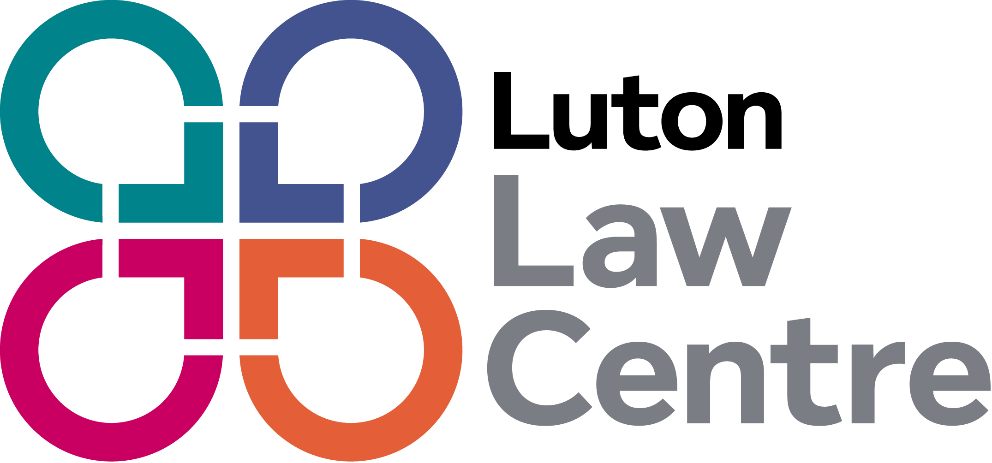 Solicitor/CaseworkerApplication Form 2019How to ApplyPlease apply using the application form. Please do not send your CV.You should refer to the documentation in filling out the application form and show how you meet the person specification and can demonstrate the skills that we are seeking. Ways to Complete the FormsYou can fill the form directly in this pdf using the free Adobe Acrobat Fill & Sign Tool. You can find instructions at https://helpx.adobe.com/acrobat/using/fill-and-sign.html#fill_your_PDF_form Alternatively, you can download a Word Version of the required forms at http://www.lutonlawcentre.org.uk/vacancies/ or request the forms from the office on 01582 482000You can also download or request the forms and fill in by hand. Send Your Application.Please send your completed application form to: pgilson@lutonlawcentre.org.uk.There is no deadline for this post.  We will be in contact within a week of receiving your application. You can also send by post to:Pauline GilsonSenior SolicitorLuton Law CentreCommunity House15 New Bedford RoadLuton LU1 1SAPlease do not hesitate to call with any questions you may have. You may speak to the Centre Director or the Senior Solicitor on 01582 482000. Application Form for post of Immigration Solicitor/Caseworker Recruitment Monitoring Form When we advertise for posts, we like to be able to monitor and check that we are attracting a wide variety of applicants.  It is helpful to us if you can complete and return this form, together with your application.This monitoring form is detached from your application as soon as we receive it, and none of the information contained in it is used for any selection or election purposes.APersonal DetailsPersonal DetailsPersonal DetailsNameAddressAddressPostcodePostcodeEmailDaytime telephoneEvening telephoneMay we contact you during the day?May we contact you during the day?YESNOBEligibilityEligibilityEligibilityEligibilityEligibilityEligibilityEligibilityWhen are you free to take up a post?When are you free to take up a post?When are you free to take up a post?When are you free to take up a post?When are you free to take up a post?Do you need a work permit or permission from the Home Office to take up this post?Do you need a work permit or permission from the Home Office to take up this post?Do you need a work permit or permission from the Home Office to take up this post?Do you need a work permit or permission from the Home Office to take up this post?Do you need a work permit or permission from the Home Office to take up this post?YESYESNONational Insurance No.:National Insurance No.:National Insurance No.:National Insurance No.:National Insurance No.:Do you have any criminal convictions?If yes, please give details in your covering letter. This should exclude any spent convictions under Section 4(2) of the Rehabilitation of Offenders Act 1974, unless the job for which you are applying involves working with vulnerable adults or children in which case cautions, bindovers, pending prosecutions, spent and unspent convictions must be declared.  A criminal conviction is not necessarily a barrier to appointment.  A Criminal Records Bureau check will be undertaken.Do you have any criminal convictions?If yes, please give details in your covering letter. This should exclude any spent convictions under Section 4(2) of the Rehabilitation of Offenders Act 1974, unless the job for which you are applying involves working with vulnerable adults or children in which case cautions, bindovers, pending prosecutions, spent and unspent convictions must be declared.  A criminal conviction is not necessarily a barrier to appointment.  A Criminal Records Bureau check will be undertaken.Do you have any criminal convictions?If yes, please give details in your covering letter. This should exclude any spent convictions under Section 4(2) of the Rehabilitation of Offenders Act 1974, unless the job for which you are applying involves working with vulnerable adults or children in which case cautions, bindovers, pending prosecutions, spent and unspent convictions must be declared.  A criminal conviction is not necessarily a barrier to appointment.  A Criminal Records Bureau check will be undertaken.Do you have any criminal convictions?If yes, please give details in your covering letter. This should exclude any spent convictions under Section 4(2) of the Rehabilitation of Offenders Act 1974, unless the job for which you are applying involves working with vulnerable adults or children in which case cautions, bindovers, pending prosecutions, spent and unspent convictions must be declared.  A criminal conviction is not necessarily a barrier to appointment.  A Criminal Records Bureau check will be undertaken.Do you have any criminal convictions?If yes, please give details in your covering letter. This should exclude any spent convictions under Section 4(2) of the Rehabilitation of Offenders Act 1974, unless the job for which you are applying involves working with vulnerable adults or children in which case cautions, bindovers, pending prosecutions, spent and unspent convictions must be declared.  A criminal conviction is not necessarily a barrier to appointment.  A Criminal Records Bureau check will be undertaken.YESYESNOAre you subject to any disciplinary or other restrictions through a professional body (e.g. SRA)?If yes, please give details in your covering letter.  This is not necessarily a barrier to appointment. Are you subject to any disciplinary or other restrictions through a professional body (e.g. SRA)?If yes, please give details in your covering letter.  This is not necessarily a barrier to appointment. Are you subject to any disciplinary or other restrictions through a professional body (e.g. SRA)?If yes, please give details in your covering letter.  This is not necessarily a barrier to appointment. Are you subject to any disciplinary or other restrictions through a professional body (e.g. SRA)?If yes, please give details in your covering letter.  This is not necessarily a barrier to appointment. Are you subject to any disciplinary or other restrictions through a professional body (e.g. SRA)?If yes, please give details in your covering letter.  This is not necessarily a barrier to appointment. YESYESNODo you have any disability for which you need special provision?   If yes, please give details in your covering letter. Do you have any disability for which you need special provision?   If yes, please give details in your covering letter. Do you have any disability for which you need special provision?   If yes, please give details in your covering letter. Do you have any disability for which you need special provision?   If yes, please give details in your covering letter. Do you have any disability for which you need special provision?   If yes, please give details in your covering letter. YESYESNOCReferees (Please give the contact details of two referees)Referees (Please give the contact details of two referees)Referees (Please give the contact details of two referees)Referees (Please give the contact details of two referees)Referees (Please give the contact details of two referees)Referees (Please give the contact details of two referees)Referees (Please give the contact details of two referees)Referees (Please give the contact details of two referees)May we contact your referees prior to offering you the post?May we contact your referees prior to offering you the post?May we contact your referees prior to offering you the post?May we contact your referees prior to offering you the post?YesYesNoNoNoNameRoleAddressAddressPostcodePostcodeEmailDaytime telephoneEvening telephoneNameRoleAddressAddressPostcodePostcodeEmailDaytime telephoneEvening telephoneDDDEmployment HistoryPlease give your employment history, including periods of unemployment or time caring for dependants etc.  Please indicate whether full-time, part-time, paid or voluntary, and give dates, starting with the most recent. Continue on additional sheets where necessary. FromToEmployer & Contact DetailsEmployer & Contact DetailsJob TitleJob TitleReason for LeavingReason for LeavingSalary at this postSalary at this postDuties/Responsibilities Duties/Responsibilities Duties/Responsibilities Duties/Responsibilities FromToEmployer & Contact DetailsEmployer & Contact DetailsJob TitleJob TitleReason for LeavingReason for LeavingSalary at this postSalary at this postDuties/Responsibilities Duties/Responsibilities Duties/Responsibilities Duties/Responsibilities FromToEmployer & Contact DetailsEmployer & Contact DetailsJob TitleJob TitleReason for LeavingReason for LeavingSalary at this postSalary at this postDuties/Responsibilities Duties/Responsibilities Duties/Responsibilities Duties/Responsibilities FromToEmployer & Contact DetailsEmployer & Contact DetailsJob TitleJob TitleReason for LeavingReason for LeavingSalary at this postSalary at this postDuties/Responsibilities Duties/Responsibilities Duties/Responsibilities Duties/Responsibilities EEEducation and TrainingEducation and TrainingFromToToSchool/college/university/training providerCourses Completed/Qualifications GainedCourses Completed/Qualifications GainedCourses Completed/Qualifications GainedCourses Completed/Qualifications GainedFromToToSchool/college/university/training providerCourses Completed/Qualifications GainedCourses Completed/Qualifications GainedCourses Completed/Qualifications GainedCourses Completed/Qualifications GainedFromToToSchool/college/university/training providerCourses Completed/Qualifications GainedCourses Completed/Qualifications GainedCourses Completed/Qualifications GainedCourses Completed/Qualifications GainedFromToToSchool/college/university/training providerCourses Completed/Qualifications GainedCourses Completed/Qualifications GainedCourses Completed/Qualifications GainedCourses Completed/Qualifications GainedF. Please outline why your skills and experience match our person specification and skills requirement. You may continue on another sheet to a maximum of 2 A4 sheets.I declare that the information given on this form, and in the covering letter provided with it, is correct to the best of my knowledge and understand that by signing this form I give consent to my personal information being recorded and stored in line with the Luton Law Centre Privacy Policy (available online).SignatureDateGeneral InformationGeneral InformationGeneral InformationGeneral InformationGeneral InformationGeneral InformationGeneral InformationGeneral InformationGeneral InformationAre youFemaleMaleOtherPrefer not to sayAre you agedUnder 2525-4040-60Over 60How do you describe your ethnic origins:How do you describe your ethnic origins:How do you describe your ethnic origins:How do you describe your ethnic origins:How do you describe your ethnic origins:How do you describe your ethnic origins:White BritishWhite/Black CaribbeanIndianWhite IrishWhite/Black AfricanPakistaniWhite OtherWhite/AsianBangladeshiBlack CaribbeanMixed OtherAsian OtherBlack AfricanChineseOtherBlack OtherPrefer not to sayDo you have a disability?Do you have a disability?Do you have a disability?Do you have a disability?Not considered disabledCognitive impairmentPhysical impairmentLong-standing illness or conditionSensory impairmentOtherMental Health ConditionPrefer not to sayLearning disability/difficultyReligionReligionReligionReligionBuddhistMuslimChristianSikhHinduOther - please specifyJewishPrefer not to saySexual Orientation Sexual Orientation Sexual Orientation Sexual Orientation Sexual Orientation Sexual Orientation BisexualGay Woman/LesbianGay ManHeterosexual/StraightOtherPrefer not to say